1. Найдите значение выражения .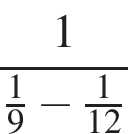 2. Найдите значение выражения 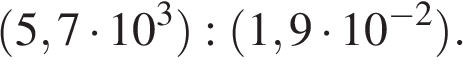 3. Число дорожно-транспортных происшествий (ДТП) в летний период составило 0,85 числа ДТП в зимний период. На сколько процентов уменьшилось число дорожно-транспортных происшествий летом по сравнению с зимой?4. Радиус описанной около треугольника окружности можно найти по формуле  , где   — сторона треугольника,   — противолежащий этой стороне угол, а   — радиус описанной около этого треугольника окружности. Пользуясь этой формулой, найдите  , если  , а  .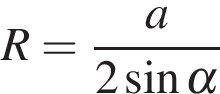 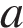 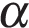 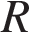 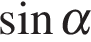 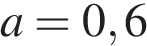 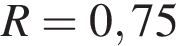 5. Найдите значение выражения .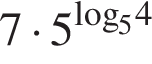 6. Одного рулона обоев хватает для оклейки полосы от пола до потолка шириной 1,6 м. Сколько рулонов обоев нужно купить для оклейки прямоугольной комнаты размерами 2,3 м на 4,1 м?7. Найдите корень уравнения .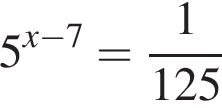 8. Диагональ прямоугольного телевизионного экрана равна 100 см, а высота экрана — 60 см. Найдите ширину экрана. Ответ дайте в сантиметрах.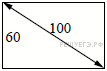 9. Установите соответствие между величинами и их возможными значениями: к каждому элементу первого столбца подберите соответствующий элемент второго столбца.В таблице под каждой буквой укажите соответствующий номер. 10. Вероятность того, что батарейка бракованная, равна 0,06. Покупатель в магазине выбирает случайную упаковку, в которой две таких батарейки. Найдите вероятность того, что обе батарейки окажутся исправными.11. На рисунке жирным точками показан курс доллара, установленный Центробанком РФ, во все рабочие дни с 22 сентября по 22 октября 2010 года. По горизонтали указываются числа месяца, по вертикали − цена доллара в рублях. Для наглядности жирные точки на рисунке соединены линией. Определите по рисунку наибольший курс доллара за указанный период. Ответ дайте в рублях.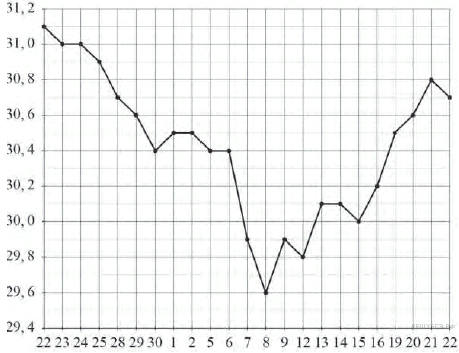 12. Алексею нужен пылесос. В таблице показано 6 предложений от разных магазинов и их удалённость от дома Алексея.Алексей хочет купить пылесос в магазине, который находится не дальше 1,4 км от его дома. Найдите наименьшую стоимость пылесоса в магазинах (из представленных), удовлетворяющих данному условию. Ответ дайте в рублях.13.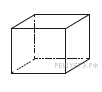 Аквариум имеет форму куба со стороной 40 см. Сколько литров составляет объём аквариума? В одном литре 1000 кубических сантиметров.14. На рисунке точками показана среднесуточная температура воздуха в Москве в январе 2011 года. По горизонтали указываются числа месяца, по вертикали — температура в градусах Цельсия. Для наглядности точки соединены линией.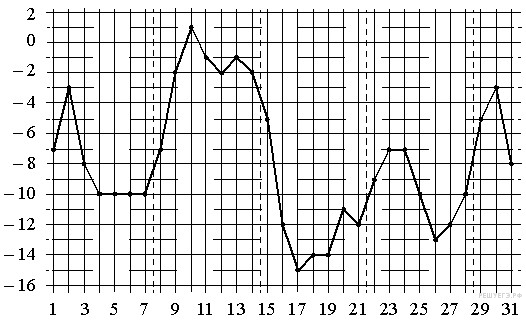 Пользуясь рисунком, поставьте в соответствие каждому из указанных периодов времени характеристику изменения температуры.15. В треугольнике АВС АВ = ВС, медиана ВМ равна 6. Площадь треугольника АВС равна  Найдите AB.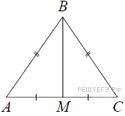 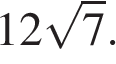 16.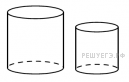 Даны два цилиндра. Радиус основания и высота первого равны соответственно 4 и 18, а второго — 2 и 3. Во сколько раз площадь боковой поверхности первого цилиндра больше площади боковой поверхности второго?17. Каждому из четырёх неравенств в левом столбце соответствует одно из решений в правом столбце. Установите соответствие между неравенствами и их решениями.Запишите в ответ цифры, расположив их в порядке, соответствующем буквам: 18. Перед баскетбольным турниром измерили рост игроков баскетбольной команды города N. Оказалось, что рост каждого из баскетболистов этой команды больше 180 см и меньше 195 см. Выберите утверждения, которые верны при указанных условиях.1) В баскетбольной команде города N обязательно есть игрок, рост которого равен 200 см.2) В баскетбольной команде города N нет игроков с ростом 179 см.3) Рост любого баскетболиста этой команды меньше 195 см.4) Разница в росте любых двух игроков баскетбольной команды города N составляет более 15 см.В ответе запишите номера выбранных утверждений без пробелов, запятых и других дополнительных символов.19. На шести карточках написаны цифры 1; 2; 3; 3; 4; 7 (по одной цифре на каждой карточке). В выражении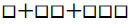 вместо каждого квадратика положили карточку из данного набора. Оказалось, что полученная сумма делится на 20. В ответе укажите какую-нибудь одну такую сумму.20. Про натуральные числа A, B и С известно, что каждое из них больше 5, но меньше 9. Загадали натуральное число, затем его умножили на A, потом прибавили к полученному произведению B и вычли С. Получилось 249. Какое число было загадано?ВЕЛИЧИНЫВОЗМОЖНЫЕ ЗНАЧЕНИЯА) Объём комнатыБ) Объём воды в Каспийском мореВ) Объём ящика для овощейГ) Объём банки сметаны1) 78 200 км32) 75 м33) 50 л4) 0,5 лAБВГНомер магазинаСтоимость пылесоса
(руб.)Удалённость
от дома Алексея (км)158701,3257752,7356851,2458851,9556692,2657801,7ПЕРИОДЫ ВРЕМЕНИХАРАКТЕРИСТИКИА) 1–7 январяБ) 8–14 январяВ) 15–21 январяГ) 22–28 января1) в конце недели наблюдался рост среднесуточной температуры2) во второй половине недели среднесуточная температура не изменялась3) среднесуточная температура достигла месячного минимума4) среднесуточная температура достигла месячного максимумаНЕРАВЕНСТВАРЕШЕНИЯА) 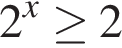 Б) 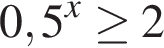 В) 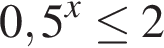 Г) 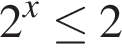 1) 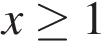 2) 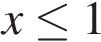 3) 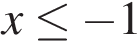 4) 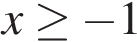 AБВГ